FICHE QUESTION CHS-CTFICHE QUESTION CHS-CTFICHE QUESTION CHS-CTDate de la visite : 17/11/2014Atelier : Tous bâtimentsAtelier : Tous bâtimentsSecteur : Tous les secteursSecteur : Tous les secteursSecteur : Tous les secteursBon fonctionnement du CHS-CT.Après plusieurs rappels, le CHS-CT demande qu’une information soit refaite à tous les responsables de bâtiment ainsi qu’aux moyens généraux lorsque des travaux sont effectués dans un bâtiment, le CHS-CT du bâtiment doit être averti.Bon fonctionnement du CHS-CT.Après plusieurs rappels, le CHS-CT demande qu’une information soit refaite à tous les responsables de bâtiment ainsi qu’aux moyens généraux lorsque des travaux sont effectués dans un bâtiment, le CHS-CT du bâtiment doit être averti.Bon fonctionnement du CHS-CT.Après plusieurs rappels, le CHS-CT demande qu’une information soit refaite à tous les responsables de bâtiment ainsi qu’aux moyens généraux lorsque des travaux sont effectués dans un bâtiment, le CHS-CT du bâtiment doit être averti.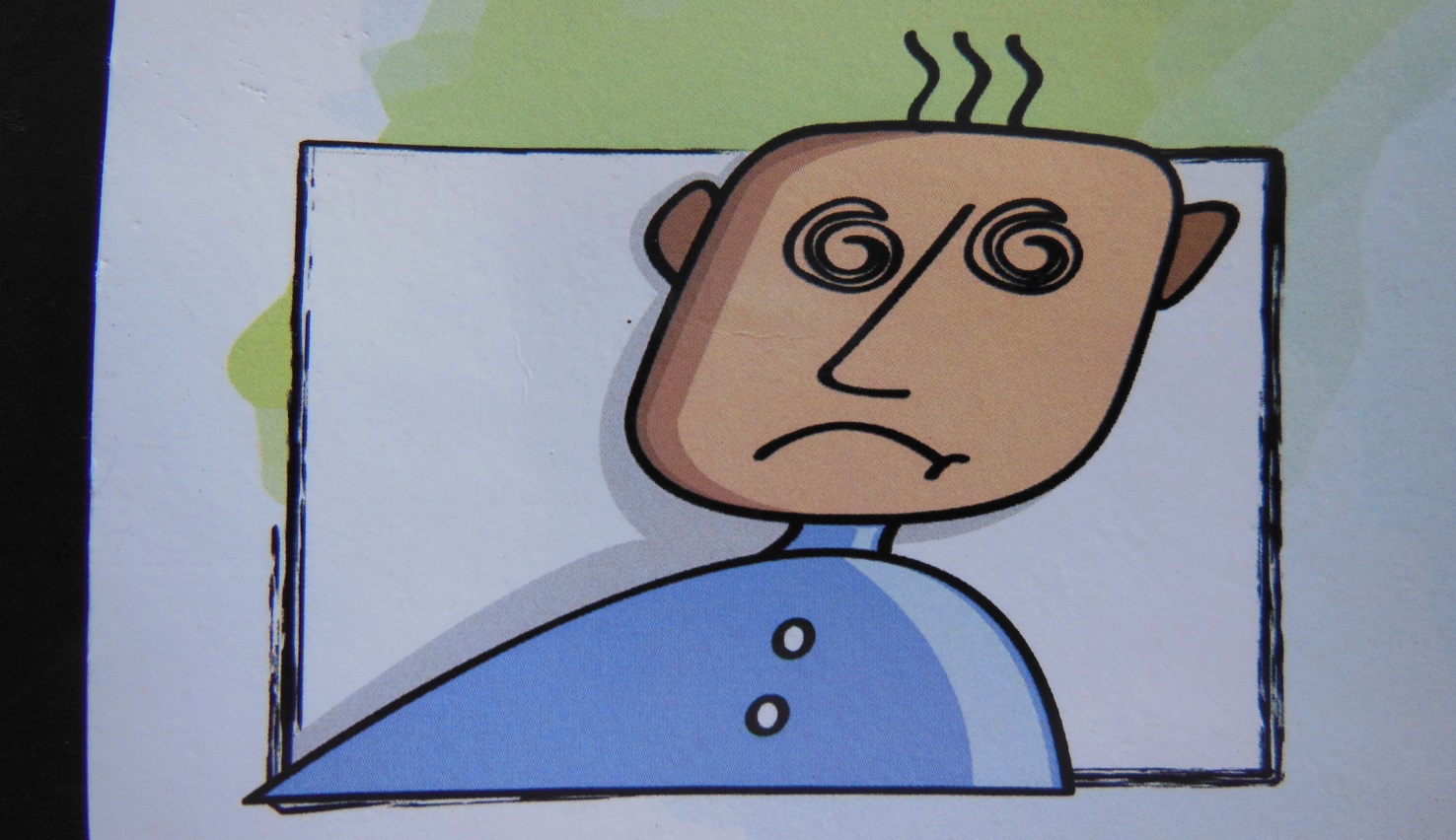 Mesures de prévention proposées : Faire un rappel aux moyens généraux et aux responsables de bâtiments.Mesures de prévention proposées : Faire un rappel aux moyens généraux et aux responsables de bâtiments.Mesures de prévention proposées : Faire un rappel aux moyens généraux et aux responsables de bâtiments.Actions  direction :Actions  direction :ACASDélai :